ПРИКАЗ03.09.2021                                                                                               № 66-ОДс. АлексеевкаО мерах по пресечению незаконных сборов денежных средств вМБДОУ детском саду №5 «Солнышко»В целях недопущения коррупционных нарушений согласно с Федеральным законом от 25.12.2008 года №273-ФЗ «О противодействии коррупции» и предотвращения сбора денежных средств в МБДОУ детском саду №5 «Солнышко»,приказываю:Педагогическим работникам МБДОУ:1.1.Исключить факторы сбора денежных средств с родителей (законных представителей) воспитанников на любые мероприятия, утренники «Прощание с детским садом» связанные с материально-техническим обеспечением и оснащением  образовательного процесса, мероприятия по содержанию зданий и сооружений , прилегающей к ним территории.1.2.Довести до сведения родителей (законных представителей) воспитанников информацию о привлечениях целевых взносов и пожертвований , возможности обжалования неправомерных действий по привлечению дополнительных финансовых ресурсов.Работники МБДОУ будут привлечены к ответственности в установленном порядке в случае, если ими осуществлялся сбор денежных средств с родителей (законных представителей) или было оказано в этом содействие.Разместить  на сайте МБДОУ информацию о том, что добровольные пожертвования или иные добровольные взносы , в том числе от некоммерческих организаций (фондов) могут переданы МБДОУ только в добровольном порядке и только путем их перечисления на лицевой счет  учреждения;  пожертвования в виде имущества могут быть переданы только на основании договора дарения или договора пожертвования и незамедлительно поставлены на бухгалтерский учет .Исключить расходование привлеченных средств  без согласований с органами общественного самоуправления (родительским комитетом,  общим собранием коллектива, иными органами общественного самоуправления) сметы доходов и расходов.Обеспечение не реже одного раза в полугодие проведение отчетов перед родительской общественностью о расходовании внебюджетных денежных средств , поступивших на лицевой счет образовательного учреждения (за исключением  денежных средств, поступивших в качестве платы за оказание услуг, предусмотренных МБДОУ).Обеспечить размещение на сайте МБДОУ сметы доходов и расходов по внебюджетным средствам, а также отчеты о расходовании указанных средств.Установить, что за нарушение запрета о незаконном сборе денежных средств с родителей (законных представителей) воспитанников, работники учреждения несут ответственность.Разместить настоящий приказ на сайте МБДОУ.Контроль за исполнением приказа оставляю за собой. Данный приказ вступает в силу со дня его подписания.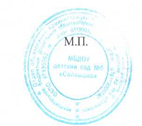            Заведующий МБДОУ          детским садом №5 «Солнышко» Л.А. Линник   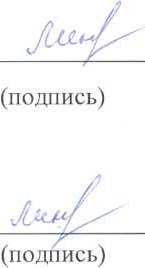 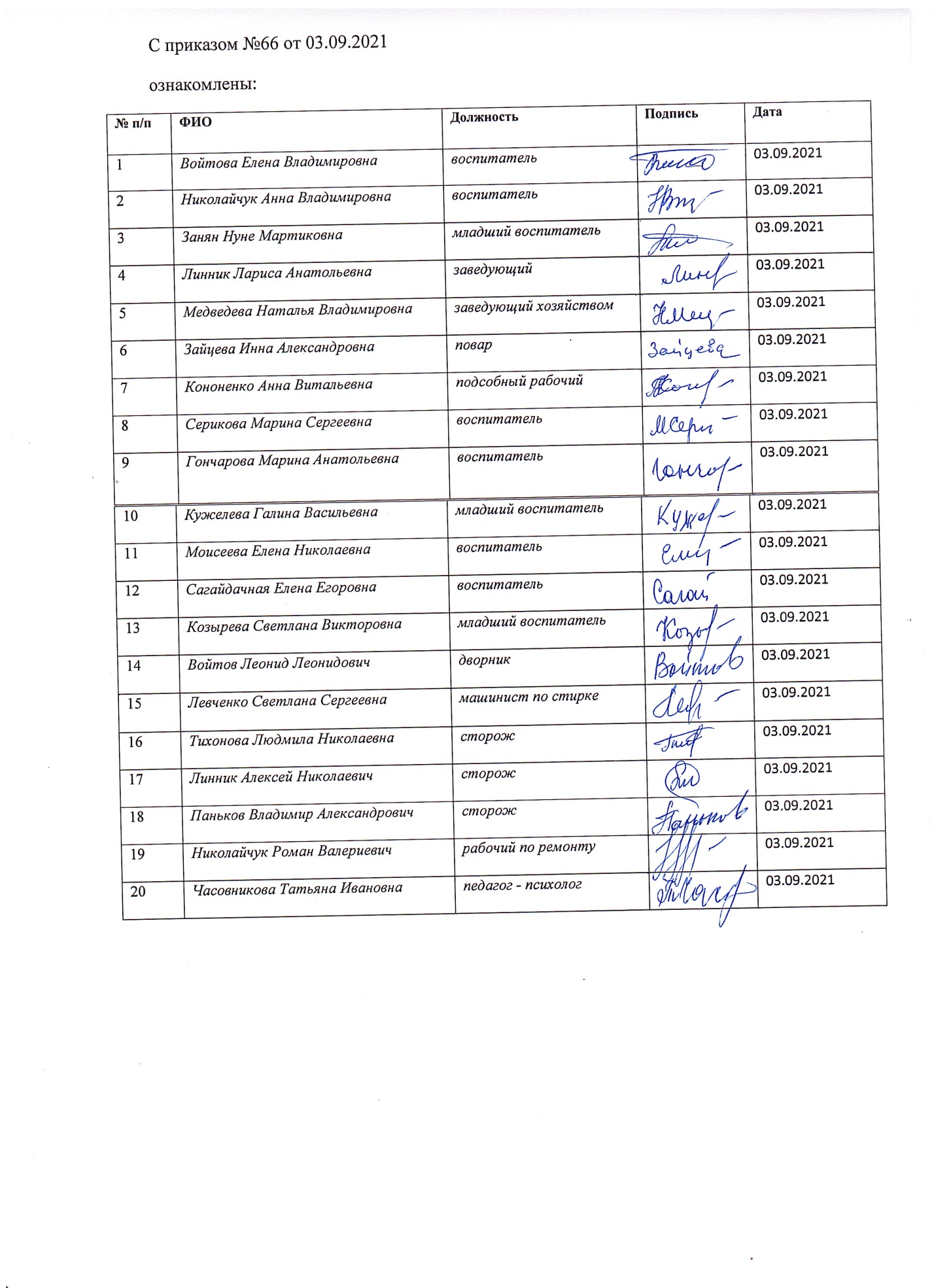 муниципальное  бюджетное дошкольное образовательное учреждение детский сад №5 «Солнышко»(МБДОУ детский сад №5 «Солнышко»)
ИНН 6119009202, КПП 611901001, ОКПО 97830062